Oakham Town Council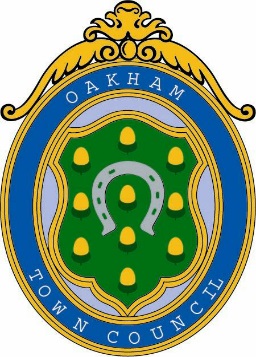 Rol House, Long Row, Oakham, Rutland, LE15 6LN 01572 723627         enquiries@oakhamtowncouncil.gov.ukwww.oakhamtowncouncil.gov.ukTO: ALL MEMBERS OF THE COMMITTEEA MEETING OF THE RECREATIONAL, PLANNING AND GENERAL PURPOSES COMMITTEE WILL BE HELD ON WEDNESDAY 27 OCTOBER 2021 AT 6.30 P.M. AT THE OFFICES OF OAKHAM TOWN COUNCIL, ROL HOUSE, LONG ROW, OAKHAM, RUTLAND LE15 6NLMEMBERS OF THE PRESS AND PUBLIC ARE CORDIALLY INVITED TO ATTEND Kathy GeraghtyMs K GeraghtyDeputy Town Clerk20  October 2021               AGENDAMembers of the public attending this meeting are advised that it may be filmed and recorded ELECTION OF COMMITTEE CHAIRMANTo elect a Chairman of the Committee for the remainder of the municipal year APOLOGIES AND REASONS FOR ABSENCE  DECLARATIONS OF INTEREST   Members are invited to declare disclosable pecuniary interests and other interests in items on the agenda4.    ELECTION OF VICE CHAIRMANTo elect a Vice Chairman of the Committee for the remainder of the municipal year5.    DEPUTATIONS BY THE PUBLIC6.    CHAIRMAN AND MEMBERS REPORTSTo receive reports from the Committee Chairman and members who have attended meetings on behalf of Oakham town Council7.    TERMS OF REFERENCE							(Attached)To agree on the Committee’s Terms of Reference 8.    PLANNING APPLICATIONS	To consider the following application and make recommendations, comments, and observations thereon to Rutland County Council	2021/1084/FUL &	Removal of rear dormer 7 replacement with larger dormer to 2021/1085LBA		both properties.  Installation of conservation type rooflights to 					the front & rear roofs at 22 and 24 Northgate, Oakham, 						Rutland	2021/1094/FUL &	Change of use from Offices (B1) and Shop (A1) to a single 2021/1095/LBA		Residential Dwelling (C3) with infill extension at 78 High Street, 					Oakham	2021/1121/PTA		Trim back branches of 1 no horse chestnut tree that overhangs 					boundary of 4 Ryefield, Oakham back to boundary line, up to 2 					metres in length.  Reduction in hazard from falling conkers at Public 				Open space to Rear of 4 Ryefield, Oakham, Rutland	2021/1124/MAO		Outline application for the development of up to 100no dwellings 					including up to 30% affordable housing, open space, green						infrastructure, children’s play area and SuDS (sustainable drainage 				systems) at Land North o Braunston Road, Oakham, Rutland	2021/1151/RES		Reserved Matters Application in relation to outline planning 					permission 2019/1228/OUT (for the erection of up to 40 no dwellings 				with associated open spaces, landscaping and infrastructure) to 					include appearance, landscaping, layout and scale at Allotment 					gardens, Brooke road, Oakham, Rutland	2021/1169/FUL		New dwelling, attached garage to serve no 1 Woodland View at 1 					woodland View, Oakham, Rutland, LE15 6EJ	2021/1170/DEP		Single storey glass conservatory to the rear of the property 					measuring 4.67m wide and 4.5 m deep at 2 Dove close, Oakham, 					Rutland, LE15 6TA					Note:  RCC has determined that the proposed works will not 					require the formal submission of details for approval and the 					development can proceed.	2021/1177/PTA		T1 – Oak – Crown raise to the main unions, approx 6-8m, in order to 				remove branches around streetlight, remove deadwood and allow 					more natural light into the house and garden.  Reduce limb over the 				highway back to natural shape of the tree.  T2 – Oak – Remove lower 				epicormic growth and deadwood the crown to increase light into the 				rear garden at 15 Peterborough Avenue, Oakham, Rutland, LE15 					6EB	2021/1184/FUL		Domestic garage at 27 Ashwell Road, Oakham, Rutland, LE15 6QG	2021/1188/FUL		Front first floor addition.  Single storey side extension.  2 storey rear 				extension at 12 Jay Close, Oakham, Rutland, LE15 6BJ	2021/1195/PTA		T1 -Magnolia Tree – Reduce and reshape by up to 2 metres to 					maintain suitable size for its location.  T2 – Laurel shrub – Reduce 				and reshape by up to 1.5 metres to maintain suitable size for its 					location at 24 Catmose Park Road, Oakham, Rutland, LE15 6HN      	2021/1208/CAT		(T1) 1 No.  Conifer fell to ground level due to damage to wall and 					close proximity to property at 39A Northgate, Oakham, Rutland, 					LE15 6QR2021/1241/PTA		Horse Chestnut (T1) – prune back the limb over the garden which 					is competing for apical dominance by 3 metres.  Horse Chestnuts 					(all trees) prune back long laterals that are extending out of the 					crown to back in line with the rest at 31 Schofield Road, Oakham, 					Rutland, LE15 6FW9.    MATTERS FOR FURTHER DISCUSSION RELATING TO THE COMMITTEE10.	DATE AND TIME OF NEXT MEETING:  to confirm as 24 November 2021 at 6.30 p.m.